Управление Росреестра 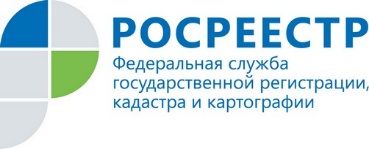 подвело итоги работы за 1 квартал 2020 годаУправлением Федеральной службы государственной регистрации, кадастра и картографии по Ярославской области проведен мониторинг деятельности по оказанию государственных услуг в сфере государственной регистрации прав и кадастрового учета за первый квартал 2020 года.В первом квартале текущего года было зарегистрировано 45531 право, ограничение (обременение) прав на недвижимое имущество и сделок с ним. В том числе 35826 в отношении физических лиц, 5855 – в отношении юридических лиц. На основании заявлений об одновременном осуществлении кадастрового учета и регистрации прав было зарегистрировано 2953 права, на основании заявлений о государственной регистрации прав, представленных нотариусами – 353.18152 регистрационных действия совершено в отношении жилых помещений, 11709 прав зарегистрировано на земельные участки. Остальное приходится на нежилые здания, сооружения (в том числе линейные) и иные объекты недвижимого имущества. Общее количество зарегистрированных договоров участия в долевом строительстве – 789.Общее количество регистрационных записей об ипотеке в Едином государственном реестре недвижимости составило 5537.На выдачу информации из ЕГРН поступило 118879 запросов.  